2024 様式	8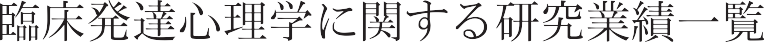 （タイプⅢ用）2024年	月	日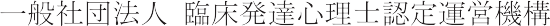 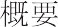 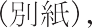 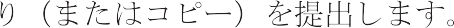 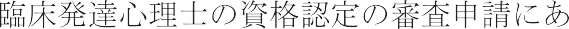 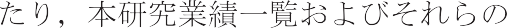 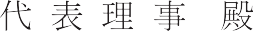 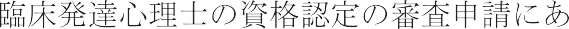 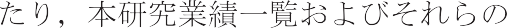 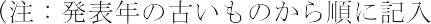 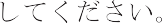 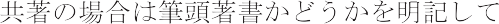 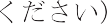 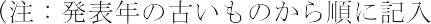 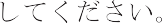 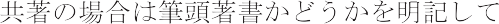 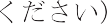 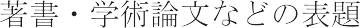 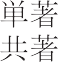 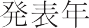 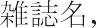 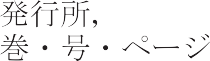 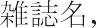 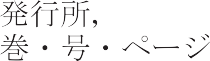 